Subject Line: Thank You for being a ChangemakerDear [Employee Name],As we wrap up this year’s United Way campaign, we want to thank you one more time for your commitment to our community through United Way.We also want to share with you [Company Name], raised $XXXX from XX donors and raised $XXXX in special events! Our contributions will help fund programs and initiatives that make life better for everyone in our community.You can feel proud knowing that our United Way campaign made a life-changing impact, right here in the greater Twin Cities. Thank you again![Hold for any company match details][Hold for any virtual events or company incentives]Thank you on behalf [Company Name] and Greater Twin Cities United Way,[CEO or Executive Sponsor Signature]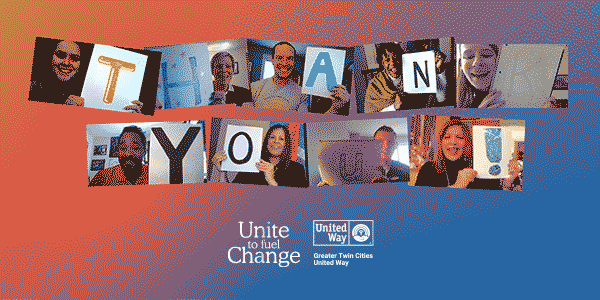 